Velvyslankyně Evropské unie v Iráku: Islámský stát buduje ropný emirátMarek Hudema 22. 10. 2014 (poslední aktualizace 09:46)Islámský stát zatím nechce dobýt Bagdád, protože by se musel postarat o miliony obyvatel, tvrdí Jana Hybášková v rozhovoru pro Hospodářské noviny.Podle ní je klíčová snaha o vybudování ropného emirátu.Na vznik Islámského státu prý měli velký vliv radikální Čečenci.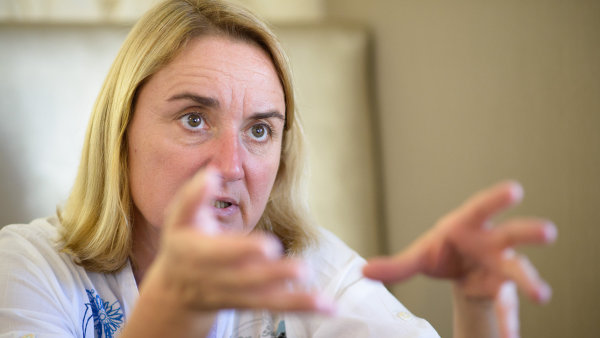 Jana Hybáškováautor: Jan RaschVedení Islámského státu se povedlo v západních médiích o sobě vytvořit přesně takový obraz, jaký chce mít. I když se liší od reality, říká Jana Hybášková, vedoucí delegace Evropské unie v Iráku.Islámský stát, který ovládá velké části Iráku a Sýrie, podle ní není teroristická organizace, jak se uvádí. Jejím cílem také není vytvoření celosvětové muslimské říše, ale přesně vymezeného ropného emirátu. Podařilo se jí vytvořit skutečný stát, stát organizovaného zločinu, který obchoduje se ženami, dětmi, starožitnostmi i lidskými orgány.Co je to vlastně Islámský stát (IS), je to jedna z mnoha islamistických teroristických organizací, nebo jde o něco jiného?Zpočátku se objevoval nepravdivý obraz, že IS, v té době vystupující jako Islámský stát v Iráku a Levantě, byl založen lidmi z al-Káidy a jako odnož al-Káidy. Neexistují ale žádné informace, které by něco takového potvrzovaly. Zdá, že tyto organizace spolu neměly nic společného a nebyly ani personálně provázány. I když se jméno Islámský stát objevilo už v době působení al-Káidy v Iráku, nemělo to se současnou organizací zřejmě nic společného.Al-Káida je závislá na globálním financování, potřebuje zůstat globální. Nemůže se upínat k žádnému získanému území, zničila by si tím podstatu své existence. IS je naopak teritoriální. Je to stát, ne jen teroristická organizace. Z mého pohledu klíčovým problémem našeho současného vztahu k Islámskému státu je to, co se objevuje v médiích. Je to obraz teroristů, který o sobě IS sám vytváří. My ho přijímáme a přitom se velmi liší od reality.Co je tedy skutečná realita?Sám sebe navenek „prodává“ jako teroristickou organizaci, terorismus používá jako vojenskou taktiku. Dokonce nikoliv ani jako svoji strategii, ta je hlavně vojenská. Zdá se, že vojenská část operací byla plánována řadu měsíců dopředu hlavně baasistickými vojenskými veliteli, tedy vojáky z bývalé strany Baas vládnoucí v Iráku za Saddáma Husajna. Pro vojenské akce sice používá IS i teroristické taktiky, například pro průzkum terénu či samotný útok, ale podstata je vojenská.Navíc o sobě šíří, že jde o typ sunnitského radikalismu. Vyplňuje poptávku, která tu po tomto druhu radikalismu je. Po zabití Bin Ládina došlo k oslabení al-Káidy a místo vyplnil IS, který je dokonce navenek ještě radikálnější a získává tak příznivce. Osobně bych řekla, že smysl jeho existence je ale vybudování ropného emirátu.Islámský stát živí tajné vykopávky. Památky prodává do zahraničí - čtěte ZDEOdkud mají islamisté chemické zbraně? Z "Husajnových" bunkrů. Nebo ze Sýrie - čtěte ZDEProč vůdci IS chtějí, abychom je brali jako teroristickou organizaci?Vědí, že je to účinné. Pokud by prohlásili "my budujeme ropný stát", tak by to tolik nefungovalo. Jde o psychologický boj, který je účinnější než samotná vojenská akce. To je realita 21. století a myslím si, že to ještě okopírují mnozí další.V této oblasti to není nic nového. V Iráku jsou například tisíce sunnitských vězňů a denně se na YouTube objevují klipy, kde je mlátí jejich šíitští strážci a sami to o sobě zveřejňují. Čím více o sobě dáte vědět, jak jste násilný, tím více stoupá určitý typ vašeho společenského statusu. Islámský stát to už má vyzkoušeno. Stačí šířit informace o krutosti a nemusíte už tolik zabíjet. A oni navíc zabíjejí. Umožnilo jim to zpočátku velmi rychlou expanzi. Západ se jich pak víc bojí. Není jednoduché vyslat pozemní jednotky proti někomu, kdo má takový obraz na veřejnosti.Jak vlastně vznikl Islámský stát, když podle vás nemá nic společného s al-Káidou?Informace máme, ale nemohu vám prozradit detaily. Musím chránit svoji osobní bezpečnost a navíc nechci, aby tito lidé věděli, co o nich víme. Nicméně nikdo například neví, kdo je ve skutečnosti vůdce al-Bagdádí. Víme, že na Islámský stát měli velký vliv radikální Čečenci. Bagdádí provdal svoji nejstarší dceru za Čečence. IS založili dva Baasisté, jeden sunnita a jeden Čečenec. Ideu státnosti tam přinesli zřejmě Čečenci. Arabové, beduíni, nejsou tak státotvorní.Vy sama jste ovšem několikrát označila IS za společnost organizovaného zločinu. Není to v rozporu s tvrzením, že nejde jen o teroristickou organizaci?Islámský stát je určitě stát organizovaného zločinu. Je to jeden ze závažných prvků, který si nechceme připustit. Přitom jde o modelovu situaci, která se může opakovat na území rozpadlých států s menšinami, které se cítí ohroženy, a s nerostným bohatstvím.Zpočátku byl financován z prostředků soukromníků ze států Perského zálivu, z Kataru, ze Saúdské Arábie či odjinud. Teď máme informace, že už je to jen malá část jejich příjmů. Klíčový je nyní zřejmě obchod s ropou. Pak je to vnitřní ekonomika, daň z hlavy za ochranu neislámských obyvatel, která má být podle našich informací až pět set dolarů za týden u křesťanských rodin, které mají větší pozemkové vlastnictví. IS vybírá i vnitřní cla a daně.Navíc je tu obchod se ženami, dětmi, s lidskými orgány a se starožitnostmi. Příjmy z tohoto obchodu jsou nezanedbatelné. Násilí tu zakrývá organizovaný zločin. Teroristická nebo náboženská krutost je pro svět srozumitelná a pochopitelná: věšíme či znásilňujeme ženy jezídů (pozn. red: jezídi jsou sektou, kterou část muslimů považuje za uctívače ďábla), protože to jsou jezídky. Ale že prodáte ženu jezída do zemí Zálivu či do Asie za tři sta dolarů, to už není vidět. Stejně to uděláte i s dětmi. Historka o krutosti zakrývá organizovaný zločin.Nejlépe je to vidět v případě křesťanských kostelů, které ničí. Tvrdí se, že jsou to barbaři, kteří nenávidí ostatní víry. Není už vidět, že kostel zničí, protože z něj všechno prodají lukrativně na aukci v Abú Dhabí.Prodávat lidské orgány ale vyžaduje specialisty, lékaře, nemocnice, síť pro rychlou dopravu odebraných orgánů...Kde se berou inženýři na ropných polích Islámského státu a další specialisté? Prodej orgánů už tu fungoval za Saddáma Husajna. Jeho režim se na to specializoval a měl své lidi. IS dokáže tyto lidi přitáhnout a donutit je pracovat. Mají odborníky na přehradách, někdo se stará o obilná sila, někdo pracuje v bankách. Je to nyní stát s devíti miliony lidí, není to pár tisíc chlapců se samopaly na toyotách, což je image, kterou o sobě vytvářejí.Zmínila jste se o ropě. Jaké zdroje chce IS ovládnout a jak dalece chce rozšířit své území?Jeho území je definováno třemi faktory. Za prvé kopíruje prastaré území sunnitských kočovných kmenů, které nebylo nikdy v historii plně ovládnuto a je dnes rozděleno mezi několik států. Jde o východní Sýrii, západní Irák, Jordánsko a část Saúdské Arábie. Historicky tam nebylo nic, co by někdo potřeboval. Za druhé mají zájem o oblast definovanou tím, kde jsou ropná pole, což je možná ještě důležitější. Patří tam syrská ropná pole, ropná pole v Iráku a ropná pole na kurdských či na sporných územích, tedy kolem Kirkúku. Je otázkou, zda tam patří i ropná pole v Saúdské Arábii. To se teprve ukáže. Každopádně v Saúdské Arábii je populace, která by se mohla radikalizovat, a to by Islámskému státu vyhovovalo. Samotný saúdský režim se potýká s bojem proti radikalismu už mnoho let. Za třetí definuje území Islámského státu poptávka sunnitských kmenů po ochraně před nepřáteli. Na syrské straně před režimem Bašára Asada, v Iráku pod vládou bývalého premiéra Núrího Málikího před vlivem šíitských iráckých bezpečnostních sil.Chce IS dobýt Bagdád, hlavní město Iráku? Stále se objevují zprávy, že Bagdád už brzy padne.Z mého pohledu, tak jak jsem se pokusila definovat teritorium Islámského státu, se toto území nekryje s územím Iráku a jeho hlavním městem. V Bagdádu není nic důležitého, co by Islámský stát nutně potřeboval. Nepotřebuje ho ovládnout kvůli zásobárnám vody, ty má, je tam jen malá ropná rafinerie. Ale je tam zhruba šest milionů lidí a ty nelze vybít, je potřeba se v případě, že se zmocníte města, o ně postarat. A to není jednoduché. Islámský stát může Bagdád dobýt, pokud bude chtít, ale nemyslím si, že by to nyní udělal.Islámský stát ale vyhlásil chalífát, tedy to, že Bagdádí je chalífou, nástupcem proroka Mohameda, a tudíž teoreticky vládcem nad všemi muslimskými územími. Dokonce se objevily mapy, kde je jako plánovaná součást zobrazena i část Evropy.Je to póza - "my jsme chalífát, organizace, která má nejvyšší moc nad sunnity" (pozn. red.: tedy většinovou větví muslimů). Pro některé lidi je to přitažlivé. Myslím si ale, že mapy na internetu, které ukazují jeho území od Španělska po Afriku, nemusejí vytvářet Islámský stát. Jeho území, jak jsem ho popsala, se už rýsuje. Tenhle jev je závažnější, než sem tam se přelévající terorismus, je skutečně teritoriální, ovládá velká města, vodní zdroje, obilnou zásobárnu Blízkého východu. Prostřednictvím leteckých útoků tento stát omezíme, zastavíme či téměř zastavíme jeho rozšiřování, ale rozhodně ho neporazíme. Nikdo nechce bojovat na zemi, nikdo nechce umírat.Evropané se hodně bojí návratu bojovníků, kteří odešli bojovat za Islámský stát na Blízký východ. Existuje skutečně hrozba, že se vrátí a budou v Evropě páchat atentáty?Obavy jsou na místě. Vidím tu ale závažnější problémy, například ohrožení leteckého provozu. Nebo narušení světového obchodu s ropou. Vážným problémem jsou teď hlavně uprchlíci.Máme v okolí Evropy 25 milionů uprchlíků a je čas s tím něco dělat. Část bude muset Evropa přijmout a určit, kteří uprchlíci jsou legální a kteří nelegální a ty nelegální odsunout. Bude to něco stát. Ekonomicky by bylo výhodnější jim zajistit maximální ochranu tam, kde jsou, nebo jim někde mimo Evropu zajistit bezpečné útočiště. Zmírnilo by to nebezpečí terorismu v Evropě.